Scatter Plots and Line of Best Fit PracticeName_______________________________ Date______________Make a scatter plot for the data. Draw a line of best fit and write the equation for the line of best fit.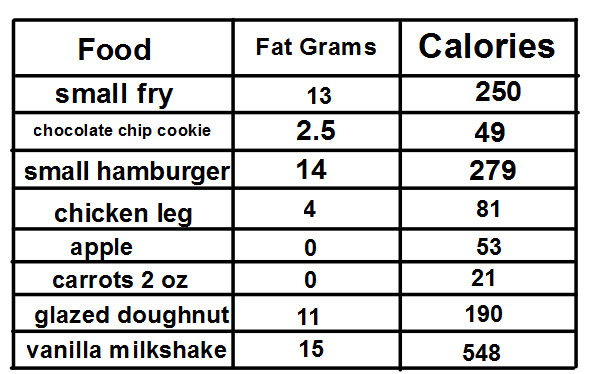 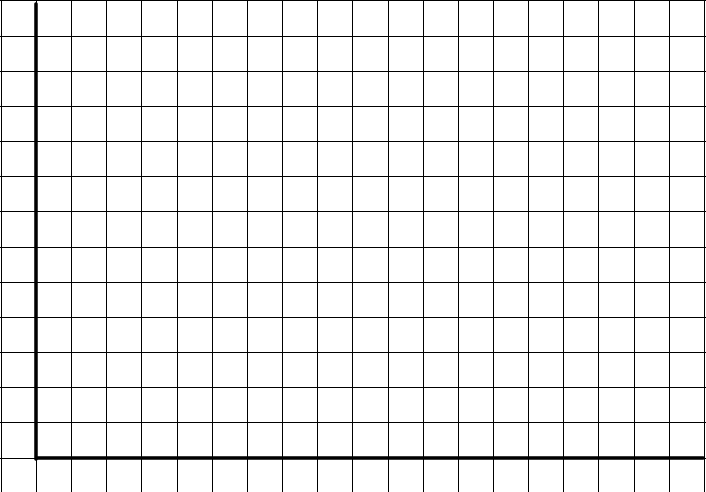 